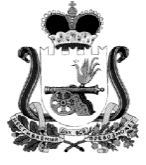 	ХИСЛАВИЧСКИЙ РАЙОННЫЙ СОВЕТДЕПУТАТОВРЕШЕНИЕот 29 сентября 2021г.                                                                                          № 35О назначении на должность Председателя Контрольно-ревизионной комиссии муниципального образования «Хиславичский район» Смоленской областиВ соответствии с Федеральным законом от 6 октября 2003 года №131-ФЗ «Об общих принципах организации местного самоуправления в Российской Федерации, Федеральным законом от 07.02.2011 №6-ФЗ «Об общих принципах организации и деятельности контрольно-счетных органов субъектов Российской Федерации и муниципальных образований», Уставом муниципального образования «Хиславичский район» Смоленской области, Положением «О Контрольно-ревизионной комиссии муниципального образования «Хиславичский район» Смоленской области утвержденным решением Хиславичского районного Совета депутатов от 02.09.2021г №28, рассмотрев представленную кандидатуру на должность Председателя Контрольно-ревизионной комиссии муниципального образования «Хиславичский район» Смоленской области,Хиславичский районный Совет депутатов р е ш и л:1. Утвердить результаты открытого голосования о назначении Председателя Контрольно-ревизионной комиссии муниципального образования «Хиславичский район» Смоленской области.2. Назначить на муниципальную должность председателя Контрольно - ревизионной комиссии муниципального образования «Хиславичский район» Смоленской области Златареву Татьяну Николаевну с 30 сентября 2021 года.         3. Настоящее решение вступает в силу с 30 сентября 2021г.4.Опубликовать настоящее решение в газете «Хиславичские известия».Глава муниципального образования «Хиславичский район» Смоленской областиА.В. Загребаев               Председатель Хиславичского                районного Совета депутатовС.Н. Костюкова          Председатель Хиславичского           районного Совета депутатов                                             С.Н. Костюкова